ПРОЕКТ Тема: «Здоровьесбережение разновозрастной группы 1-3года»                                                    МБДОУ №74 г.Иркутск			Выполнила воспитатель: Колесникова Вероника Андреевна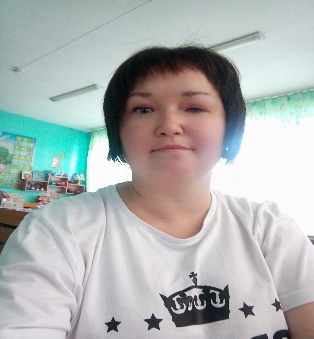                                                                                                                                                                      Группы «Капитошки» разновозрастная 1-3года.   Цель: сохранение и укрепление здоровья детей через использование здоровьесберегающих технологий  с учетом индивидуальных возможностей и способностей.Задачи:1.    Воспитание у детей культуры здоровья, осознания необходимости заботы о своем здоровье2.    Формирование знаний, умений и навыков, которые необходимы для сохранения и укрепления здоровья3.    Формирование привычки к ЗОЖ, т.е. желания вести ЗОЖ и быть здоровыми4.    Создание здоровьесберегающей среды в группе5.    Организация рационального двигательного режима для развития двигательных навыков детей и увеличения работоспособности организма6.    Повышение защитных сил организма и устойчивости к различным заболеваниям посредством системы закаливания7.    Создание оптимальных условий для всестороннего полноценного психофизического развития детей и укрепления их здоровья8.    Проведение мониторинга состояния здоровья детей в группе и анализ его результатовОжидаемые результаты:·       Улучшение показателей физического развития, эмоционального состояния;·       Благоприятная динамика в состоянии здоровья дошкольников (снижение числа случаев заболеваний в течении года) ;·       Оптимальное функционирование организма;·       Формирование необходимости заботиться о своем здоровье, желания и стремления вести здоровый образ жизни;·       Сформированность основ ЗОЖ, необходимых знаний, умений и навыков, полезных привычек;·       Повышение адаптивности к неблагоприятным факторам внешней средыОдним из средств решения обозначенных задач становятся здоровьесберегающие технологии, без которых немыслим педагогический процесс современного детского сада. Но что такое здоровьесберегающие технологии в педагогическом процессе?Попробуем разобраться в понятиях.Здоровье – состояние физического и социального благополучия человека (по Уставу ВОЗ).Здоровьесберегающие технологии в дошкольном образовании- технологии, направленные на решение приоритетной задачи современного дошкольного образования – задачи сохранения, поддержания и обогащения здоровья субъектов педагогического процесса в детском саду: детей, педагогов и родителей. Цель здоровьесберегающих технологий в дошкольном образовании применительно к ребенку– обеспечение высокого уровня реального здоровья воспитаннику детского сада и воспитание валеологической культуры как совокупности осознанного отношения ребенка к здоровью и жизни человека, знаний о здоровье и умений оберегать, поддерживать и охранять его.Виды здоровьесберегающих технологийЗдоровьесбережения и здоровьеобогащения педагогов дошкольного образованияВалеологического просвещения родителейЗдоровьесберегающие образовательные технологии в ДОУОбеспечение соц.-психологического благополучия ребенкаФизкультурно-оздоровительныеМедико-профилактическиЗдоровьесберегающие технологии во 2 младшей группе:Гимнастические упражнения для детей 3-4 лет совершенствуют функции сердечнососудистой  и дыхательной систем, нервно-мышечного аппарата, улучшают обмен веществ. Помогают функциональному развитию центральной нервной системы.1.Утренняя гимнастика       Так как день у детей начинается с утренней гимнастики, она является одним из важнейших компонентов двигательного режима, ее организация направлена на поднятие эмоционального и мышечного тонуса детей. Ежедневное выполнение физических упражнений способствует проявлению определенных волевых усилий, вырабатывает у детей полезную привычку начинать день с утренней гимнастики. Утренняя гимнастика постепенно вовлекает весь организм ребенка в деятельное состояние, углубляет дыхание, усиливает кровообращение, содействует обмену веществ. Утренняя гимнастика осуществляемая после ночного сна, выводит организм ребенка из состояния заторможенности физиологических процессов, усиливая деятельность всех органов и систем.В процессе утренней гимнастики необходимо обеспечить правильную физическую, психическую и эмоциональную нагрузку.        Я использую различные  формы утренней гимнастики:– традиционная форма с использованием общеразвивающих упражнений;– сюжетная гимнастика;- с использованием методов снятия психоэмоционального напряжения;– с использованием элементов ритмической гимнастики, хороводов;– с использованием элементов корригирующей гимнастики.Утренняя гимнастика проводится ежедневно перед завтраком в физкультурном зале или в группе.2. Дыхательная гимнастика.     Я придерживаюсь мнения многих физиологов, которые утверждают, что дышать правильно надо учить! Для этого необходимо научить ребёнка глубокому выдоху для хорошей очистки лёгких и улучшения их снабжения кислородом. Необходимо обращать внимание детей на то, что дышать нужно через нос. Правильное носовое дыхание – условие здоровья ребёнка, профилактическое средство против респираторных заболеваний.  Не менее важно в обучении правильному дыханию, является научить  ребёнка сморкаться не через обе ноздри, а поочерёдно. Во время прогулок полезно учить ребёнка медленно вдыхать и ещё медленней выдыхать носом, а также при быстрой ходьбе и медленном беге.     Дыхательная гимнастика играет значительную роль в процессе оздоровления и закаливания дошкольников.Для успешного овладения этой гимнастикой необходимо соблюдать основные правила:      дышать надо с удовольствием, так как положительные эмоции сами по себе имеют значительный оздоровительный эффект      необходимо концентрировать внимание на дыхательном упражнении, что увеличивает его положительное воздействие      дышать надо медленно, это необходимо для насыщения организма кислородом      выполнять каждое упражнение не дольше, чем оно доставляет удовольствие      дышать надо носом      все упражнения выполнять естественно, без усилий и напряжения      привести свой организм в состояние глубокого расслабления      воздух должен входить и выходить из лёгких одной непрерывной струёй3. Гимнастика для глаз          Исследования показывают, что 90% всей информации об окружающем мире человек получает с помощью глаз. Нагрузка на глаза у современного ребёнка огромная, а отдыхают они только во время сна. Гимнастика для глаз полезна всем, а детям особенно.         Упражнения для глаз предусматривают движение глазного яблока по всем направлениям. Упражнения для глаз проводятся с целью укрепления мышц глазного яблока, снятия глазного напряжения и для профилактики близорукости.Гимнастика для глаз проводится мной ежедневно по 3-5 мин в любое свободное время, в зависимости от интенсивности нагрузки.4. Пальчиковая гимнастика     Развитие ребёнка связано с развитием движений пальцев рук. Третья часть всей двигательной проекции в коре головного мозга занимает проекция кисти руки. Поэтому тренировка тонких движений пальцев рук оказывает большое влияние на развитие активной речи ребёнка. Воздействуя на тонус руки ребёнка, с помощью комплекса пальчиковой гимнастики, происходит прямое воздействие на тонус речевого аппарата.    Пальчиковую гимнастику  провожу ежедневно индивидуально или с подгруппой, в любой удобный отрезок времени в течение дня: во время утренней гимнастики, физкультминуток, в свободное время утром и после сна по 2-3 минуты. Особенно важно проводить гимнастику с детьми, имеющими речевые проблемы.    Наиболее часто использую в работе пальчиковую гимнастику стихотворного ритма, которая помогает поставить правильное дыхание, развить речевой слух.Больше всего детям нравятся упражнения под названием «Семья», «Салат капустный», «Мы делили апельсин», «Пальчик-пальчик где ты был?» и пр. Нравится детям и то, что они имеют возможность проводить пальчиковую гимнастику, выступая в роли ведущего, он чувствует ответственность и дорожит тем, что именно ему я поручила эту роль. Это является, своего рода, мотивацией детей.5. Игровой массаж и самомассаж.      В современных условиях возникла необходимость поиска нетрадиционных путей организации коррекционно-образовательного процесса уже в раннем дошкольном возрасте. Одним из таких направлений является массаж и самомассаж. Как лечебное средство они были известны ещё в глубокой древности. При систематическом массаже усиливаются рефлекторные связи коры головного мозга с мышцами и сосудами, нормализуется мышечный тонус, происходит стимуляция тактильных ощущений. Массаж позволяет активизировать и синхронизировать работу обоих полушарий мозга.      С детьми мы выполняем  массажные движения по ладоням, кистям и предплечьям обеих рук: поглаживание, растирание, лёгкое надавливание, пощипывание,похлопывание. Различные  упражнения: катание одногошарика,катание ребристого карандаша, имитация скатывания колобка, палочек, как в лепке, сжимание резиновых игрушек разной плотности и др.       Я использую в работе игровой массаж по методике А. Уманской и К. Дейнеки. Массаж и самомассаж  я  провожу  2-3 раза в день на занятиях, физминутках, прогулках, самостоятельной деятельности детей.       После каждого упр. следует делать расслабляющие поглаживания или встряхивания рук. Подобранные упражнения могут комплексно влиять на развитие речи и интеллектуальные способности детей. Поскольку у дошкольников преобладает конкретно-образное мышление, ко многим массажам придуманы стихотворные тексты. Их содержание и ритм максимально приближены к характеру самого движения, чтобы у ребёнка возникал конкретный образ. Начинать следует с прогревающих движений, делающих мышцы более податливыми, а движения безболезненными. Артикулярный массаж-  массаж ушных раковин показан детям с самого раннего возраста. Он помогает развиваться всем системам организма, улучшает интеллектуальные способности.Самомассаж лицаФ.Р. Ауглин (Швейцария) разработал и применил на практике самомассаж лица, который направлен на развитие и улучшение памяти, абстрактного мышления, интеллекта, развитие речи.Регулярное применение этого массажа помогает повысить интеллект ребёнка на 75%.Закаливающее дыханиеЭтот вид закаливания укрепляет весь дыхательный тракт. Суть его заключается в выполнении комплекса игровых упражнений с носом.  Проводится 2—3 раза в день.Массаж рукИнтенсивное воздействие на кончики пальцев стимулирует прилив крови к рукам. Это благоприятствует психоэмоциональной устойчивости и физическому здоровью, повышает функциональную деятельность головного мозга, тонизирует весь организм.Массаж волшебных точек ушекЭтот вид закаливания основан на стимуляции биологически активных точек, расположенных на ушной раковине и связанных рефлекторно почти со всеми органами тела. Массаж этих точек полезен, в частности, для улучшения работы органов дыхания и для защиты организма от простудных заболеваний.Проводится в игровой форме 2—3 раза в день.Комплекс упражнений представлен в Приложении № 5.                              6. Гимнастика после сна.         Одной из главных особенностей нервной системы детей дошкольного возраста является медленное переключение из одного состояние в другое, чему способствует несформированность нервных процессов. Именно поэтому после дневного сна я провожу с детьми специальные упражнения, позволяющие им постепенно перейти к бодрому состоянию.Гимнастика после дневного сна в сочетании с контрастными ваннами, закаливанием помогает улучшить настроение детей, поднять мышечный тонус, а также способствует профилактике нарушений осанки и стоп.         Гимнастику пробуждения выполняем лежа в кроватях. Сначала дети вытягиваются: прогибают спину, вытягивают вверх руки, переворачиваются с боку на бок. После чего делают упражнения. После гимнастики дети проходят босиком по  массажным  дорожкам , что усиливает  оздоровительный эффект и является профилактикой плоскостопия.         Важно помнить, что темп пробуждения у детей разный, разная и степень выраженности эмоционального реагирования. Поэтому я улавливаю настроение детей, подбадриваю тех, у кого фон настроения после сна снижен. Слова упражнения проговариваю в спокойном темпе, с радостными интонациями.         Важность гимнастики пробуждения нельзя недооценивать. Она развивает дыхательную мускулатуру, увеличивает подвижность грудной  клетки и диафрагмы, улучшает кровообращение в легких, деятельность сердечно - сосудистой системы, укрепляет мышцы спины, стопы, повышает концентрацию внимания.     Динамическая пауза      Динамическая пауза и физкультурная минутка предупреждают утомление и помогают сохранить работоспособность в течение дня. Комплексы упражнений здесь подбираются в зависимости от интенсивности нагрузки и состоят из 2—3 упражнений (физкультурная минутка) или 6—8 упражнений (динамическая пауза). Применяю простые, наиболее доступные упражнения,провожу в начале, середине или конце занятия, по мере утомляемости детей.     Необходимо помнить, что интенсивность упражнений не должна быть высокой, их основная задача -  позволить ребёнку сменить позу, расслабиться. А короткая, но интенсивная нагрузка приведёт лишь к обратному эффекту. Я провожу для детей в качестве профилактики утомления  плавные «растягивающие» движения, которые снимают мышечное напряжение, повышают уровень работоспособности, именно поэтому в начале разминки уделяю большое внимание дыхательным упражнениям в сочетании с различными движениями тела. Это способствует общему оздоровлению и улучшению самочувствия.      В упражнения  включаю элементы гимнастики для глаз, дыхательной гимнастики, пальчиковой гимнастики  в зависимости от вида занятия.     В практических занятиях использую физминутки по стихотворному тексту, но обращаю внимание на следующие правила при подборе стихотворений к конкретному занятию:      содержание текста должно сочетаться с темой занятия, его программными задачами      стихи должны быть с чётким ритмом, так как под них легче выполнять разнообразные движения      сам воспитатель произносит текст, так как при произношении текста с детьми у них может сбиться дыхание.8. Игры, комплексы упражнений, гимнастика для профилактики нарушений осанки и плоскостопия.Осанка – это приобретённое человеком в ходе роста привычное, непринуждённое положение тела во время покоя и в движении.Красивая прямая спина – это и внешняя привлекательность, и внутреннее здоровье.У детей дошкольного озраста мелкие мышцы спины, имеющие большое значение для удержания правильного положения позвоночного столба, обычно развиты слабо. Поэтому, если не приучить ребёнка сохранять правильную осанку в повседневной жизни до школы, неправильная, вынужденная поза во время школьных занятий будет способствовать прогрессированию нарушений опорно-двигательного аппарата.         Как и во всех других случаях, предупредить дефекты осанки легче, чем их лечить.         Профилактику нарушений осанки необходимо осуществлять в двух направлениях:      создание оптимальных гигиенических условий      проведение воспитательной работы, направленной на осознанное закрепление правильного положения своего тела.      Игры, которые я провожу в своей группе, направлены на общее оздоровление ослабленных детей, укрепление их опорно-двигательного аппарата, мышечного корсета позвоночника, улучшение работы органов дыхания и кровообращения. При проведении игр важно добиться правильной постановки головы и туловища в положениях « стоя», «сидя» и в движениях.Система закаливания детей. Под закаливанием понимают повышение сопротивляемости организма главным образом низким температурам, поскольку в возникновении ряда заболеваний важную роль играет охлаждение организма (болезни верхних дыхательных путей, воспаление легких, нефриты, ревматизм и т.п.).Цель закаливания — выработать способность организма быстро изменять работу органов и систем в связи с постоянно меняющейся внешней средой. Способность организма  приспосабливаться к определенным условиям внешней среды  вырабатывается многократным повторением воздействия того или иного фактора (холод, тепло и т.п.) и постепенного повышения его дозировки.В результате закаливания ребенок становится менее восприимчивым не только к резким изменениям температуры и простудным заболеваниям, но и к инфекционным болезням. Закаленные дети обладают хорошим здоровьем и аппетитом, спокойны, уравновешенны, отличаются бодростью, жизнерадостностью, высокой работоспособностью. Этих результатов можно добиться лишь при правильном выполнении закаливающих процедурТребования к проведению закаливания1)    Учет индивидуальных особенностей ребенка2)    Положительные реакции ребенка на закаливание3)    Непрерывность закаливания4)    Наблюдение медперсонала за ответными реакциями , постоянные консультации с педиатром5)    Согласие родителейЗдоровьесберегающая среда.Предметно-развивающая среда помогает обеспечить гармоничное развитие ребенка, а также создать эмоционально-положительную обстановку. Она не только позволяет проводить игры и занятия, но и приучает детей к самостоятельным играм.Здоровьесберегающая среда в нашей группе включает в себя:1)    Уголок двигательной активности детей (уголок по физо)В этом уголке размещаются следующие пособия:-скакалки,-мячи,-обручи,-массажные коврики и дорожки (для профилактики плоскостопия и ходьбы ладошками и ступнями одновременно),-пластмассовые гантели и гантели изготовленные из подручного материала,-массажные шарики,-ленточки,-лесенка для лазания и перешагивания,-дуга для подлезания,-тренажер для формирования равновесия,-ростомеры, которые служат также для профилактики нарушений осанки,-мишень на стене в виде матрешки для попадания мячиком в цель,-кольцеброс,-кегли для сбивания мячиком,-тренажер для развития ловкости и быстроты (палочки с веревками разных цветов  для скручивания),-пособия для развития глазомера (на стене).Также в группе имеются пособия:-для развития мелкой моторики рук: разнообразные «шнуровки», «бусы»,-комплексы по утренней гимнастике, дыхательной гимнастике, гимнастике для глаз, гимнастике после сна, пальчиковой гимнастике,-цветные мягкие модули для прыгания, лазания, игр (например, нравится  детям  модуль «Гусеница»).В уголке здоровья имеются наглядные консультации для родителей на тему «Здоровье»: «Профилактика гриппа», «Витамины», «О пользе прогулок», «Правильное питание», «Физическое развитие дошкольников» и т.д.Воспитание у детей культуры здоровья, вооружение знаниями, умениями и навыками для   формирования привычки к здоровому образу жизни Необходимость воспитания валеологической культуры подчеркивают исследования, подтверждающие, что здоровье человека лишь на 7–8% зависит от успехов здравоохранения и более чем на 60% - от его образа жизни. В связи с этим актуально воспитание культуры здоровья уже в дошкольном детстве. Становление культуры человека обусловлено прежде всего процессом воспитания, педагогическим взаимодействием взрослого с ребенком, широким спектром педагогических средств и приемов. Культура здоровья дошкольника состоит из трех компонентов:1.осознанного отношения к здоровью и жизни человека;2.знаний о здоровье и умений оберегать, поддерживать и сохранять его;3.компетентности, позволяющей дошкольнику самостоятельно и эффективно решать задачи здорового образа жизни и безопасного поведения, задачи, связанные с оказанием элементарной медицинской помощи.Воспитание культурно-гигиенических навыков.Сохранение и укрепление здоровья невозможны без соблюдения правил личной гигиены – комплекса мероприятий по уходу за кожей тела, волосами, полостью рта, одеждой и обувью.Большой упор в личной гигиене делается на мытье рук перед едой, после любой работы, прогулок, при утреннем и вечернем туалете, поскольку именно через руки в ротовую полость попадает подавляющее большинство болезнетворных микроорганизмов.После каждого приема пищи мы с детьми полоскаем рот кипяченой водой комнатной температуры.    Для реализации данной задачи предполагается продолжение  целенаправленной  работы по воспитанию культуры здоровья, формированию привычек к здоровому образу жизни.Комплексно-тематический план по валеологическому воспитанию детей в разновозрастной группе 1-3годаСентябрь1.Тема: «Это – Я и мои друзья».О.Ц.: Дать представления о человеке: о себе, мальчиках и девочках, близких родственниках. Познакомить с частями тела человека (голова, туловище, руки, ноги) 2.Тема: « Мишка Топтыжказнакомится с ребятами».О.Ц.:Формировать умение называть сверстников по именам; действовать согласовано в игре; способствовать сближению детей, установлению доброжелательных отношений, проявлению интереса к взрослым, их действиям; развивать интерес у детей друг к другу, потребность в общении со взрослыми, доброжелательность к ним 3. Игротерапия.Знакомство друг с другом. Объединение детей в группы.Октябрь 1.Тема: «Водичка, водичка».О.Ц.: Приучать детей самостоятельно мыть руки, лицо, полоскать рот после еды, чистить зубы, расчёсываться, пользоваться носовым платком 2. Умоем куклу Дидактическая играО.Ц.:Перенести полученные навыки умывания в игровые действия; поддерживать положительные чувства к процессу умывания3.Тема: «Утром, чистя зубы, помни про себя, что зубная щётка только для тебя… » Чтение художественной литературы О.Ц.:Закреплять знания детей о предметах личной гигиеныНоябрь1.Тема:« В гостях у доктора Айболита»Экскурсия в медицинский кабинет.О.Ц.: Познакомить с профессиями врача, медсестры; показать как врач заботится о детях; расширить игровой опыт детей; воспитывать уважение к труду взрослых 2. Игра – инсценировка «Оля и Айболит»О.Ц.: Выделять и называть части тела, предметы одежды куклы, учить соотносить со словом игровые действия с куклой 3. Кукольный театр «Мишка заболел»О.Ц.: Закрепить полученные знания о работе мед.персонала; вызвать чувства сострадания к больному; воспитывать заботливое отношение к близкимДекабрь 1. «Оденем куклу Таню на прогулку» Дидактическая игра О.Ц.:Познакомить с сезонными видами одежды и её назначением по сезонам; развивать потребность в обращении с вопросами и просьбами к взрослому; воспроизводить игровые действия; закрепить название предметов одежды 2. «Как Маша с Ваней в гости собирались» Кукольный театр. О.Ц.:Закрепить ранее полученные знание (навыки последовательного надевания верхней одежды на куклу) ; доставить детям радость 3. «Солнце, воздух и вода наши лучшие друзья». Цикл прогулок О.Ц.:Рассказать детям о пользе прогулок, о необходимости правильно одеваться на прогулку. Связать понятие о времени года с разнообразием сезонной одежды людейЯнварь1.     «Баю, баюшки, баю…» С\Р игра.О.Ц.: Познакомить с новой игровой цепочкой действий (положить матрац на кровать, застелить простынкой, положить подушку, уложить куклу, накрыть её одеялом) ; научить ласково обращаться с куклой2.     «Кукла Маша проснулась» Дидактическая играО.Ц.:Учить одевать на куклу одежду – девочку, соблюдая последовательность с небольшой помощью взрослых; закрепить названия одежды 3.Тема: «Сонные сказки» Чтение художественной литературы. Чтение сказок, стихов, потешек на тему «Здоровый сон».О.Ц.:Учить детей спокойно и тихо ложиться в кровать, не мешая другим детям. Формировать правила культуры поведения во время режимных процессовФевраль Витамины 1. « О пользе витаминов» Беседа Рассматривание наглядного пособия.О.Ц.:Дать детям понятие о витаминах, а также о продуктах полезных для здоровья.2.«Где живут витамины» Дидактическая играО.Ц.:Закрепить в игровой форме знания, полученные ранее на занятиях и в беседах 3. «Витаминки для Иринки». Комплексное занятие – игра О.Ц.:Закрепить в игровой форме знания, полученные ранееМарт1.     «Как Катя готовит обед» Дидактическая игра. Беседа.О.Ц.: Учить называть качества продукта и действия, совершаемые с ним (разрезать, посолить, перемешать) ; обогащать и активизировать словарь за счет названий обеденных блюд (суп, макароны, котлеты, компот и др.) ; отражать в речи правила поведения (перед приготовлением еды – помыть руки, помыть продукты и др.)2.     «Фрукты или овощи» Дидактическая игра. Беседа.О.Ц.: Учить различать фрукты и овощи по внешнему виду и по месту произрастания. Закрепить знания детей о полезных продуктах. 3. «Пейте, дети, молоко будете здоровы» Рассказ воспитателя. О.Ц.:Рассказать детям о пользе молочных продуктов 4.  «Что надо кушать, чтобы ыть здоровым?» Обобщающая беседа.О.Ц.: Обобщить знания детей о полезных продуктахАпрель Спорт – наш друг. 1. «Как стать сильным здоровым? » Беседа О.Ц.:Уделить особое внимание подготовке к утренней гимнастике и физкультурным занятиям, рассказать детям о необходимости заниматься спортом 3. «Зачем надо заниматься спортом? » Кукольный театр О.Ц.:Посредствам кукольного театра продолжать рассказывать детям о пользе спортивных занятий. Воспитывать интерес к спорту3.     «Утренняя гимнастика» Беседа.О.Ц.: Рассказать детям о пользе зарядки.Май 1. «Раз, два, три, четыре, пять – собираемся гулять… » Беседы. О.Ц.: Создание интереса к прогулкам, использование игровых приемов, мотивация деятельности детей на прогулке 2. «Что такое хорошо, что такое плохо… » Кукольный театр О.Ц.:Посредством кукольного театра рассказать детям о правилах поведения на прогулке (не находиться долго на солнце, не забывать надевать головной убор и др.